Ո Ր Ո Շ ՈՒ Մ
28 մարտի 2024 թվականի   N 799 ՎԱՆԱՁՈՐ ՔԱՂԱՔԻ Կ․ ԴԵՄԻՐՃՅԱՆ ՓՈՂՈՑ 1-ԻՆ ՆՐԲԱՆՑՔ ԹԻՎ 14/4 ՀԱՍՑԵՈՒՄ ԳՏՆՎՈՂ ՀՈՂԱՄԱՍԻՆ ՆՈՐ ՓՈՍՏԱՅԻՆ ՀԱՍՑԵ ՏՐԱՄԱԴՐԵԼՈՒ ՄԱՍԻՆ Հիմք ընդունելով Արեն Մերուժանի Սուքիասյանի դիմումը, անշարժ գույքի նկատմամբ իրավունքների պետական գրանցման թիվ 20032024-06-0015 վկայականը, անշարժ գույքերի հասցեներ տրամադրելու մասին որոշման քաղվածքը, ղեկավարվելով ՀՀ կառավարության 2021 թվականի փետրվարի 25-ի թիվ 233-Ն որոշմամբ հաստատված կարգի 29-րդ կետի 4-րդ ենթակետով` որոշում եմ.Վանաձոր քաղաքի Կ․Դեմիրճյան փողոց, 1-ին նրբանցք թիվ 14/4 հողամասին տրամադրել նոր փոստային հասցե՝ Վանաձոր համայնք Վանաձոր ք.,  Տիգրան Մեծի պողոտա, 7/7 հողամաս։


ՀԱՄԱՅՆՔԻ ՂԵԿԱՎԱՐԻՊԱՇՏՈՆԱԿԱՏԱՐ`     ԱՐԿԱԴԻ ՓԵԼԵՇՅԱՆՃիշտ է՝ԱՇԽԱՏԱԿԱԶՄԻ  ՔԱՐՏՈՒՂԱՐ 					Հ.ՎԻՐԱԲՅԱՆ
ՀԱՅԱՍՏԱՆԻ ՀԱՆՐԱՊԵՏՈՒԹՅԱՆ ՎԱՆԱՁՈՐ ՀԱՄԱՅՆՔԻ ՂԵԿԱՎԱՐ
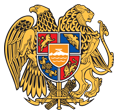 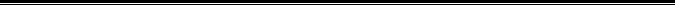 Հայաստանի Հանրապետության Լոռու մարզի Վանաձոր համայնք
Ք. Վանաձոր, Տիգրան Մեծի 22, Հեռ. 060 650162, 060 650040 vanadzor.lori@mta.gov.am, info@vanadzor.am